RINCY RINCY.351051@2freemail.com  Objective:Personal details:To obtain a position that would be sensitive to the needs of an experienced nurse. I would like to get an employer, who is willing to utilize my knowledge and experience as well as my academic accomplishments.Total Experience: 05YearsVisa Status	Dependent VisaNationality	IndianDate of birth	06/02/1987Gender	FemaleMarital Status	MarriedProfessional N.R.R Hospital Bangalore in Coronary Care Unit from 25/05/2013 TO 09/01/2015 N.R.R Hospital Bangalore in CCU From 10/01/ 2011 to 01/03/2013 Sir Gangaram Hospital Delhi in Nephrology Ward 31st Dec. 2009 to 20th Dec. 2010Type of Case & PatientCare of Patient with Cardiac problem, Neurological respiratory, Endocrine & Organo Phosphorous Compound poisoning patient.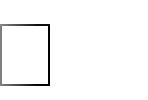 Care of Patient with tracheostomy tube and endotracheal tube.Care of patients with septicemia, burns, renal failure, diabetes mellitus, head injury.All post-operative patients who are critically ill. Monitoring intake and output.Care of patient with indwelling catheters.Care of patients with acute and chronic renal failure.Assisting for biopsy, lumbar puncture, ICD Insertion and pleural tapping. Monitoring vital signs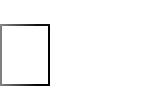 Care of Patients with ECG MONITORINGAssisting technique of IV cannuiation and blood extraction over registered nursing during their initial orientation periodAssisting procedure like pacing central venous cannulation, tracheostomy and intracranial catheter.Nursing skills and proceduresAdmission & Orientation of Patients Monitoring vital signs, BPIV line insertion & IV infusionMedicine administration by veins, Muscles, dermal subcutaneous, orally and inhalationRyle’s tube insertion and feedingMonitoring saturation, CVP Catheterization and catheter care Bed making and bed side care Wound dressingSuture removal Bladder wash Preventing bed sore CPR, ambuing Blood transfusionPreparation of patient for heart surgery and diagnostic procedure of char X-ray, CT scan.ECG, IVP, Barium swallow and barium enema ECG MonitoringDefibrillationDeclaration:	I am here by declaring that the details stated above are authentic to the best of my knowledge and I shall provide the originals of the same when required.Registration: HAAD RN Exam Application  HAAD RN Exam Application  The Andhra Pradesh Nurses, Midwives, Auxiliary Nurse Midwivesand Health Visitors Council.  Kerala Nursing and Midwives Council. Work Kerala Nursing and Midwives Council. Workexperience:Experience as Staff Nurse :Education: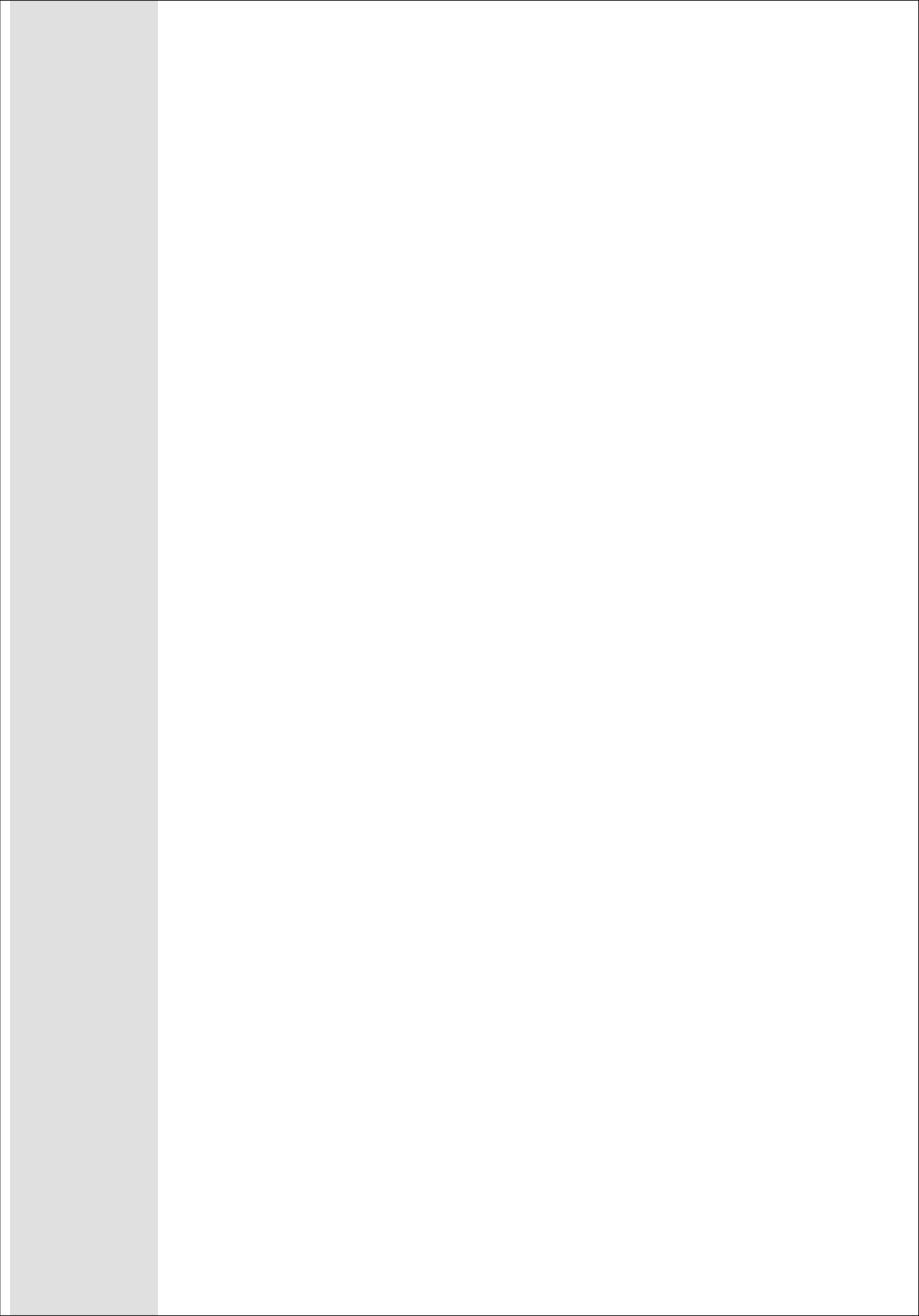 BSc (Nursing) :  Passed in First Division Dec. 2008.4th year Degree CourseBSc (Nursing) :  Passed in First Division Dec. 2008.4th year Degree CourseDr. NTR University of Health Sciences, Vijayawada,Andhra Pradesh Course Training at Swetha Degree CollegeAndhra Pradesh Course Training at Swetha Degree Collegeof  B.Sc. Nursing, Nellore, Andhra Pradesh.Higher:  Passed in 2004.St. Behanan’s Higher SecondarySecondarySchool, Vennikulam, Pathanamthitta Dist., KeralaS.S.L.: Passed in 2002 St. Behanan’s Higher SecondarySchool Vennikulam, Pathanamthitta Dist., KeralaPersonal Trainings and Seminars AttendedPersonal Trainings and Seminars AttendedACLS&BLS  :Indian Institute of EmergencyACLS&BLS  :Indian Institute of EmergencyMedical Services (American Heart Association)Languages:EnglishSpoken, Reading and Writing Fluently.HindiSpoken, Reading and Writing Fluently.UrduSpokenMalayalamMother tongueArabicSpeak Basic